台灣傳道六十年紀念特刊支分會專用稿紙 (寫好後請寄給梁世威弟兄 Carlliang05@gmail.com，手機0928-244715， Skype: carlliang3151，Line ID: carlliang)補充資料提供者姓名：                             電話：                        Email：單位名稱 台南第四支會                                       台南第四支會                                      單位號碼304913單位資料成立日期西元1994年9月11日西元1994年9月11日單位資料原屬單位台南第一及第三分會 台南第一及第三分會 單位資料教堂地址 (現今教堂舊址)台南市頂美二街8巷41號台南市西區民權路四段46號 (現今教堂舊址)台南市頂美二街8巷41號台南市西區民權路四段46號單位資料教堂電話06-2509455 06-2509455 單位資料歷任主教/會長(從第一任開始)1994.9.11~1995.10.29周維盛1995.10.29~1997.6.15  林勝榮 (會長)1997.6.15~2000.8.27  林勝榮 (主教)2000.8.27~2005.7.3  蔡玉燕2005.7.3~2008.4.20  黃明壹2008.4.20~  劉德龍1994.9.11~1995.10.29周維盛1995.10.29~1997.6.15  林勝榮 (會長)1997.6.15~2000.8.27  林勝榮 (主教)2000.8.27~2005.7.3  蔡玉燕2005.7.3~2008.4.20  黃明壹2008.4.20~  劉德龍重要史料 (請勿超過1,500字，所撰寫之資料請盡量包含人事時地物五大要項。 請附寄現任主教/會長照片及教堂照片。從前教堂及領袖之照片及重要活動史料照片亦很歡迎， 用畢歸還。)2012年9月16日	 南四支會所轄將軍區、學甲區、北門區劃歸新營分會。2013年8月28日	與支聯會共同承辦美國泰勒•卡斯爾 Beyond 5 男孩美聲團體亞洲巡迴音樂會台南場次表演活動。四支會為一個地緣廣大教籍人數眾多的大支會，家庭聚會人數與教會資源充足，擁有極大的祝福，2013年期望更加落實福音生活化，實現逐一救援、聖職教儀和聖約、建立祂的教會的願景，教導並堅固「3加2」(家庭祈禱、家庭經文研讀、家人家庭晚會、出席安息日聚會、繳交什一奉獻)，未來一年以更新洗禮聖約、配稱男青年去傳教、正義的聖職持有人擁有推薦書、男女締結婚姻和家庭印證為努力目標，使四支會成為一個在福音中團結合一，互相扶持鞏固的大家庭，並能將這美好的果子分享給家人親人與週遭所有的朋友，實踐教會四大使命，傳播福音，成全聖徒，救贖死者與協助貧困者。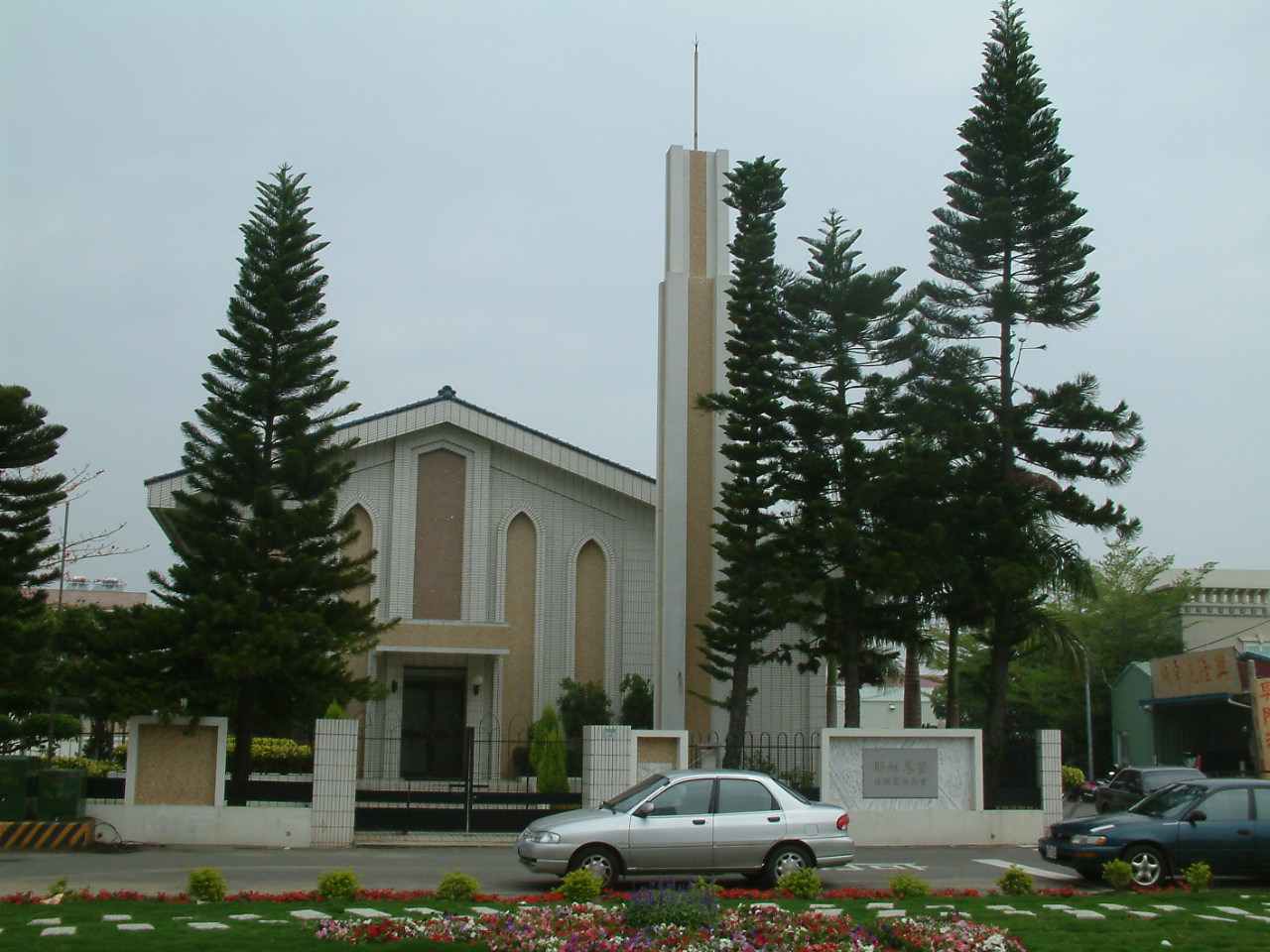 台南三、四支會教堂 – 1986.5.9落成，1990.9.14奉獻台南市西區民權路四段46號重要史料 (請勿超過1,500字，所撰寫之資料請盡量包含人事時地物五大要項。 請附寄現任主教/會長照片及教堂照片。從前教堂及領袖之照片及重要活動史料照片亦很歡迎， 用畢歸還。)2012年9月16日	 南四支會所轄將軍區、學甲區、北門區劃歸新營分會。2013年8月28日	與支聯會共同承辦美國泰勒•卡斯爾 Beyond 5 男孩美聲團體亞洲巡迴音樂會台南場次表演活動。四支會為一個地緣廣大教籍人數眾多的大支會，家庭聚會人數與教會資源充足，擁有極大的祝福，2013年期望更加落實福音生活化，實現逐一救援、聖職教儀和聖約、建立祂的教會的願景，教導並堅固「3加2」(家庭祈禱、家庭經文研讀、家人家庭晚會、出席安息日聚會、繳交什一奉獻)，未來一年以更新洗禮聖約、配稱男青年去傳教、正義的聖職持有人擁有推薦書、男女締結婚姻和家庭印證為努力目標，使四支會成為一個在福音中團結合一，互相扶持鞏固的大家庭，並能將這美好的果子分享給家人親人與週遭所有的朋友，實踐教會四大使命，傳播福音，成全聖徒，救贖死者與協助貧困者。台南三、四支會教堂 – 1986.5.9落成，1990.9.14奉獻台南市西區民權路四段46號重要史料 (請勿超過1,500字，所撰寫之資料請盡量包含人事時地物五大要項。 請附寄現任主教/會長照片及教堂照片。從前教堂及領袖之照片及重要活動史料照片亦很歡迎， 用畢歸還。)2012年9月16日	 南四支會所轄將軍區、學甲區、北門區劃歸新營分會。2013年8月28日	與支聯會共同承辦美國泰勒•卡斯爾 Beyond 5 男孩美聲團體亞洲巡迴音樂會台南場次表演活動。四支會為一個地緣廣大教籍人數眾多的大支會，家庭聚會人數與教會資源充足，擁有極大的祝福，2013年期望更加落實福音生活化，實現逐一救援、聖職教儀和聖約、建立祂的教會的願景，教導並堅固「3加2」(家庭祈禱、家庭經文研讀、家人家庭晚會、出席安息日聚會、繳交什一奉獻)，未來一年以更新洗禮聖約、配稱男青年去傳教、正義的聖職持有人擁有推薦書、男女締結婚姻和家庭印證為努力目標，使四支會成為一個在福音中團結合一，互相扶持鞏固的大家庭，並能將這美好的果子分享給家人親人與週遭所有的朋友，實踐教會四大使命，傳播福音，成全聖徒，救贖死者與協助貧困者。台南三、四支會教堂 – 1986.5.9落成，1990.9.14奉獻台南市西區民權路四段46號重要史料 (請勿超過1,500字，所撰寫之資料請盡量包含人事時地物五大要項。 請附寄現任主教/會長照片及教堂照片。從前教堂及領袖之照片及重要活動史料照片亦很歡迎， 用畢歸還。)2012年9月16日	 南四支會所轄將軍區、學甲區、北門區劃歸新營分會。2013年8月28日	與支聯會共同承辦美國泰勒•卡斯爾 Beyond 5 男孩美聲團體亞洲巡迴音樂會台南場次表演活動。四支會為一個地緣廣大教籍人數眾多的大支會，家庭聚會人數與教會資源充足，擁有極大的祝福，2013年期望更加落實福音生活化，實現逐一救援、聖職教儀和聖約、建立祂的教會的願景，教導並堅固「3加2」(家庭祈禱、家庭經文研讀、家人家庭晚會、出席安息日聚會、繳交什一奉獻)，未來一年以更新洗禮聖約、配稱男青年去傳教、正義的聖職持有人擁有推薦書、男女締結婚姻和家庭印證為努力目標，使四支會成為一個在福音中團結合一，互相扶持鞏固的大家庭，並能將這美好的果子分享給家人親人與週遭所有的朋友，實踐教會四大使命，傳播福音，成全聖徒，救贖死者與協助貧困者。台南三、四支會教堂 – 1986.5.9落成，1990.9.14奉獻台南市西區民權路四段46號